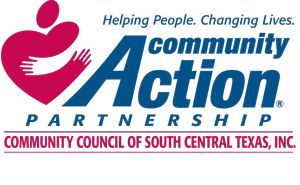 461 US. Hwy 285 Fort Stockton Texas, 79735Weatherization Assistance ProgramHVAC Multi-Family Materials and Labor Bid Packet Secondary ContractorEnclosed are Materials and Labor bid packets for the following programs and contracts. Weatherization Assistance Program (WAP) – Multi-Family HVAC contract.Please note the bid must be received at Community Council of South Central Texas, Inc. office at 461 US Hwy 285 Fort Stockton Texas, 79735 no later than 3:00 p.m. on Thursday, March 21, 2024.THE BIDS MUST BE RETURNED IN TWO SEPARATE ENVELOPES WITH COMPANY NAME VISIBLY DISPLAYED AND CLEARLY MARKED ON THE OUTSIDE AS FOLLOWSFor Weatherization Assistance Program (WAP) – Multi-Family proposalsHVAC Bid - place pages 11-15 of the bid packet into one envelope and clearly marked:PROPOSED OPEN BID - HVAC Multi-Family Material and Labor BidREFERENCESIf supplying proposals for multiple contracts, accompanying references are required with each contract proposal. References will be verified prior to the bid opening, as specified in the bid packet under Bidder Eligibility. Therefore you need to place the remaining sheets of the bid packet into a second envelope and clearly mark it as:REFERENCES ONLYLIST SPECIFIC BID EACH REFERENCE ACCOMPANIESThe Proposed Bids will be opened at the public bid opening scheduled at the Community Council of South Central Texas, Inc office at 461 US. Hwy 285 Fort Stockton Texas, 79735 on Monday March 25, 2024 at 10:00a.m. All interested parties are encouraged to be present.400 South Getty Suite AUvalde, TX 78801830-261-5514Advertisement for Material and Labor BidsCommunity Council of South-Central Texas, Inc. (CCSCT) in Seguin, Texas is soliciting Material and Labor Bids from experienced building construction for a SECONDARY CONTRACTOR for the following contracts: Single family and Multifamily HVAC businesses, single family and Multifamily general, electrical, and plumbing. Experience is relative to the installation of federally eligible Weatherization Assistance Program measures along with any additional federal, state, or local funding awarded for home perseveration and energy efficiency measures. Weatherization Assistance Program (WAP) and measures extend to dwellings of low-income individuals and families residing in the CCSCT eight county WAP service areas to replace inefficient central systems, weatherize houses for qualified applicants in a contract year.CCSCT Weatherization Assistance Program eight county service area includes: Brewster, Crane, Culberson, Hudspeth, Jeff Davis, Pecos, Presidio, Terrell.Bid packets may be obtained in person during normal business hours (8am – 5pm) at 461 US. Hwy. 285 Fort Stockton 79735, or at 400A South Getty Street, Uvalde, TX or 801 N State Hwy 123 Bypass, Seguin, Texas 78155, requested by telephone at 432 – 243 – 0051, (830) 303-4376, (830)-261-5514 or downloaded from http://www.ccsct.org/about-us/request-for-bids/. A pre-bid conference for WAP program will be held at 10:00 a.m. on Tuesday March 12, 2024, at 461 US. Hwy 285 Fort Stockton Texas 9735. All completed bid packets must be received at the Community Council of South-Central Texas, Inc. office located at 461 US. Hwy 285 Fort Stockton Texas, 79735 no later than 3:00 p.m. on Thursday, March 21, 2024. Proposals may be mailed to the above address; however, CCSCT shall not be responsible for late or delayed delivery. The proposals will be opened at 10:00 a.m. on Monday, March 25, 2024, at the public bid opening scheduled at 461 US. Hwy 285 Fort Stockton Texas, 79735. The final selection process will be based on standardized scoring and competitive negotiation for the purpose of selecting subcontractors. CCSCT reserves the right to refuse any and all bids. For open competitive bids, Contracts will be awarded for a one year term and may be extended on a yearly basis, up to an additional four (4) years based on satisfactory performance and the availability of funds. Otherwise only a one (1) year contract can be offered.Community Council of South-Central Texas, Inc. is an equal opportunity employer.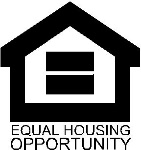 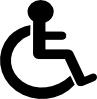 400 South Getty Suite AUvalde, TX 78801830-261-5514Material and Labor Competitive Open Bid ScheduleBig Bend AreaMulti-Family HVACDate						       ActivityCOMMUNITY COUNCIL OF SOUTH CENTRAL TEXAS, INCWeatherization Assistance Program (WAP)Solicitation for Contract with Estimated Effective Date Beginning04/1/2024TABLE OF CONTENTS1.	General and specific information of program and requirements2.	Standard Specifications & Conditions & Contractual Agreement3.	Attachment I	− Materials & Labor Bid Sheet4.	Attachment II	− Bidders Experience & Integrity5.	Attachment III	– Technical and Financial Resources 6.	Attachment IV	– Technical and Financial Resources7.	Attachment V	– Legal and Other Bidder Requirements8.	Attachment VI	− Bid Evaluation SheetCOMMUNITY COUNCIL OF SOUTH CENTRAL TEXAS, INCSolicitation for Weatherization ContractPROGRAM DESCRIPTION:Community Council of South Central Texas, Inc (CCSCT) is soliciting bids from experienced HVAC, contractors. Experience is relative to the installation of federally eligible Weatherization Assistance Program (WAP) energy conservation and home preservation measures in our eight (8) county area including Brewster, crane, Culberson, Hudspeth, presidio, Pecos, Jeff Davis and Terrell counties.The Weatherization Program is operated under the rules, regulations, and requirements promulgated by the Department of Energy (10CFR440) and by the state-funding agency, Texas Department of Housing and Community Affairs (TDHCA). Work performed and measures installed must meet all TDHCA standards and be in full compliance with applicable program guidelines and federal, state and local codes.DESCRIPTION OF WORK:HVAC (Must be Licensed)Repair/replacement HVAC with Energy Star Central Air Conditioners and Heat PumpsRepair/replacement of Natural Gas & Propane FurnacesDuct sealingRelated electrical connections, disconnect, whipsPERIOD COVERED:CCSCT reserves the right to reject any or all bids and/or to cancel this solicitation at any time prior to contract award. Should a contract be awarded pursuant to this procurement, the initial contract period should be 04/01/2024 through 03/31/2025. For open competitive bids, Contracts will be awarded for a one year term and may be extended on a yearly basis, up to an additional four (4) years based on satisfactory performance and the availability of funds. Otherwise only a one (1) year contract can be offered.BID PRICE:Material and Labor for customary Weatherization, HVAC work must be in written form and must be submitted on the Material and Labor Bid Sheets, Attachment I. Bid prices must be maintained for the initial contract period described above. Quoted prices shall be the completed price at any work site within the previously described county service areas, and may not include separate packaging, handling, shipping and/or delivery charges or travel expenses.All quoted materials must meet the Department of Energy (DOE) material specifications, current ASHRAE Standards, HBI/NAHB Plumbing Standards, NFS, ASTM, IAPMO Standards and National Electrical Code and other federal, state and local material specifications. Weatherization material proposals must comply with the minimum standards set forth in the Texas Department of Housing and Community Affairs current Materials and Installation Standards Manual (2023).  The TDHCA Materials and Installation Standards Manual is available for review at 461 US. Hwy 285 Fort Stockton Texas, 79735 or at http://www.tdhca.state.tx.us/community-affairs/wap/guidance.htm . Documentation related to these standards must accompany this bid and follow Attachment I.COMMUNITY COUNCIL OF SOUTH CENTRAL TEXAS, INCSolicitation for Weatherization ContractBIDDER ELIGIBILITY:Bid packages, which are incomplete, prices do not tabulate correctly, lack required documentation, or are illegible will be considered non-responsive and will be rejected. Submission must include all referenced attachments and required documents.Bids received after the published deadline shall not be accepted and shall be returned unopened, to bidder. All bids must be submitted to CCSCT 461 US. Hwy 285 Fort Stockton Texas, 79735. The bid must be in a sealed envelope, clearly marked on the outside as indicated on Page 1 & 2. Otherwise the envelope will be returned unopened and considered “NON-RESPONSIVE”.Bidders must have at least 3 years of experience in HVAC. Applicable experience must be documented on Attachment II, Bidder’s Experience.Bidders must have the staff, equipment, financial and technical resources needed to effectively perform all required activities specified in the previous Description of Work. Applicable information regarding this criteria shall be recorded on Attachment III & IV, Technical and Financial Resources.Bidders must comply with all applicable federal, state and local laws and regulations, must have adequate general liability and vehicle insurance and may not be on a local, state or federal Consolidated List of Debarred, Suspended and Ineligible Contractors and Grantees. Required documentation is outlined in Attachment V, Legal and Other Bidder Requirements.CCSCT reserves the right to reject any/all bids.CONTRACTOR SELECTION:A contract pursuant to this solicitation, if awarded, shall be based on CCSCT’s evaluation of price, past performance and experience, financial and technical resources and compliance with all legal and other bidder requirements. Specific criteria weighted values are described in Attachment V, Bid Evaluation Sheet.PRE-BID CONFERENCE:CCSCT will hold a pre-bid conference at 10:00a.m. on Tuesday March 12, 2024, at CCSCT’s office located at 461 US. Hwy 285 Fort Stockton Texas, 79735. Attendance is optional, but may be advantageous, as potential bidders will have the opportunity to ask questions and/or seek clarification regarding any and all aspects of this bid process. All questions must be submitted in writing to CCSCT at 461 US. Hwy 285 Fort Stockton Texas, 79735 at least one day prior to the pre-bid conference. CCSCT will provide written responses to all questions for all bidders in attendance at the bidder’s conference and by mail, fax, or e-mail to prospective bidders (all who pick up /request a bid packet) not in attendance. CCSCT will not respond to any questions after the pre-bid conference.CONTRACTUAL AGREEMENTHVAC MULTI-FAMILYSTANDARD SPECIFICATIONS & CONDITIONSThe following standard specifications and requirements shall be binding upon the Community Council of South Central Texas, Inc (CCSCT) Contractor (if selected) pursuant to this solicitation. These standard specifications and requirements are applicable for Weatherization (WAP) and/or additional State/Federally funded programs awarded to CCSCT. This document shall be incorporated, by reference, into any contract for WAP services, which result from this procurement.Contractor shall furnish all materials necessary for delivery of services in the eight (8) county areas for programs listed above. All materials shall meet all current applicable Federal, State and local standards and specifications. Weatherization materials shall comply with the Texas Department of Housing and Community Affairs Materials Installation Standards Manual. CCSCT shall not be billed for transportation or delivery costs. Materials shall be new and in good condition. CCSCT shall not be charged for items which are damaged prior to or during installation or for wasted materials.All weatherization materials shall be installed in accordance with the standards contained in the TDHCA Weatherization and Mechanical Field Guides, Materials and Installation Standards Manual. CCSCT shall pay only for those materials which meet applicable standards and which are acceptably and properly installed on eligible dwelling units. Newly installed units must meet the SEER 2 energy star ratings.It is CCSCT’s intent to secure a quoted price (i.e. bid) for all customary materials and labor. Incidental items not included in CCSCT’s solicitation (i.e. nails, screws, fasteners, miscellaneous hardware, etc.) shall not be billed to CCSCT. Unusual or one of a kind circumstances or development of new (DOE/TDHCA approved) products or materials shall be addressed on a case-by-case or as needed basis.Contractor shall furnish all labor pursuant to completion of activities in CCSCT’s eight (8) county area. The Contractor is required to attend all final inspections in order to correct any work as required by CCSCT, funding source and/or Federal/State/local inspection.On-site supervision must be provided. Field staff must be proficient in installing approved measures. Must meet required OSHA and EPA certifications as listed on Attachment V for each contract. For Weatherization, CCSCT shall conduct an initial air test (on feasible units) prior to undertaking air-sealing activities and shall conduct and record a final air exchange reading upon completion of the air sealing work. The final air exchange rate must be within the desired air exchange range (and minimum ASHRAE, DOE and TDHCA ventilation requirements must be maintained).Once a job is completed, the Contractor must remove all debris from the job site and dispose of it in a proper and responsible manner. The Contractor shall take every precaution necessary to protect all existing trees, shrubbery, plants, sidewalks, buildings, vehicles, etc. in the area where work is being done, as well as the building covered by the contract, and shall rebuild, repair, restore and make good at his own expense all injury and damage to same which may result from work being carried on under this contract. CONTRACTUAL AGREEMENTHVAC MULTI-FAMILYSTANDARD SPECIFICATIONS & CONDITIONS(CONT’D)The total allowable materials and labor cost per measure shall be determined prior to the Contractor starting work. The total dwelling costs for weatherization may not exceed established Program maximums. Change Orders require approval prior to installation of measures or measures will be at Contractor’s expense.CCSCT shall not be charged separately for sub-contractor’s cost for job-related transportation, tools or equipment needed to perform work or for disposal of debris removed from the job site, for staff training or for fringe benefits.Contractor is responsible for any job-related illness or injury to workers in his/her employment, and shall indemnify and hold harmless CCSCT, CCSCT staff, and CCSCT clients in the event an on-the-job illness or injury occurs.Contractor must submit itemized material and labor cost statements for each approved job completed and the statement shall be presented in a format required by CCSCT. All work is performed on a reimbursement basis. No draws or advances shall be provided under this agreement. Only when the dwelling unit or facility repair has been completed, CCSCT has received the material and labor cost statement, the unit or facility repair has passed the agency’s final inspection and CCSCT has received the funds from TDHCA or appropriate funding source will payment for the materials and labor be made. Payment will normally be made within 60 days of final agency acceptance. Payment will be made by check and mailed to the address provided by the Contractor only.All work assigned pursuant to this contract must be completed in a timely and expeditious manner. CCSCT shall provide a work schedule which shall ensure that its contractual obligations to TDHCA for Weatherization are met. Failure of the Contractor to perform in accordance with said schedule may be grounds for termination of the services agreement.Contractor must correct any bonafide materials and/or workmanship deficiency identified during the agency final unit inspection. Contractor or approved designee must accompany CCSCT inspector on final inspections, except when waived by CCSCT. Failure to take required corrective action within a reasonable time period (normally 5 working days) may result in termination of this agreement. Measures that require more than two inspections due to the sub-contractor’s failure to meet the specified work requirements shall result in each additional inspection being charged to the Contractor at the rate of $200.00 per re-inspection. A money order or cashier’s check shall be mailed to CCSCT-Weatherization, 801 North Hwy 123 Bypass, Seguin, TX 78155, for these extra charges.Contractor must promptly correct any deficient performances identified by inspections performed by CCSCT, Texas Department of Housing and Community Affairs (TDHCA), Department of Energy (DOE), Federal/State/Local Code Inspectors and/or complaints by the clients for a period of twelve (12) months after date of unit completion. Corrections must be made within 5 days of notification.CONTRACTUAL AGREEMENTHVAC MULTI-FAMILYSTANDARD SPECIFICATIONS & CONDITIONS(CONT’D)Contractor must recognize the special needs and concerns of low-income, elderly and disabled clients and must ensure that clients are at all times treated respectfully and courteously. Contractor and/or staff must conduct themselves in a professional manner at all times.Contractor must retain all work and cost records for a minimum period of three (3) years after payment for the dwelling unit or facility repair has been made and all other pending matters are closed. This requirement is to assure fair settlement of disputes or complaints that may arise, as well as to fulfill federal audit requirements.Contractor must conform to all current Federal, State and Local material standards, specification and code requirements; 10 CFR 440, Appendix A to Part 440 - Standards for Weatherization Materials and 2023 TDHCA Material Installation Standards.The Weatherization Assistance Program (WAP) is federally funded. Any known or suspected incident of fraud or program abuse involving Contractor or the Contractor’s staff will be reported to the appropriate state or federal investigative body or official.Contractor is required to provide current plumbing and electrical license including Master and Journeyman along with the required OSHA and EPA certifications listed on Attachment IV of each contract.The Contractor must meet the following and must provide assurances of the same;Equal Employment Opportunity--Compliance with Executive Order 11246, entitled “Equal Employment Opportunity”, as amended by Executive Order 11375, and as supplemented in Dept. of Labor regulation (41 CFR part 60).Copeland “Anti-Kickback” Act (18 U.S.C. 874 and 40 U.S.C. 276c)--The sub-contractor must comply with the Copeland “anti-kickback” Act (18 USC 874 and 40 U.S.C.276c) as supplemented in Department of Labor regulations (29 CFR, Part 3, “Contractors and Sub-contractors on Public Building or Public Work Financed in Whole or in Part by Loans or Grants from the United Stated”).  The Act provides that each contractor or sub-recipient shall be prohibited from inducing, by any means, any person employed in the construction, completion, or repair of public work, to give up any part of the compensation to which he is otherwise entitled.  Any suspected or reported violations of this act shall immediately be reported to TDHCA.Contract Work Hours and Safety Standards Act (40 U.S.C. 327-333)--compliance with Sections 102 and 107 of the Contract work Hours and Safety Standards Act (40 U.S.C. 327-333), as supplemented by Department of Labor regulations (29CFR part 5).  Under Section 102 of the act, each contractor shall be required to compute the wages of every mechanic and laborer on the basis of a standard work week of 40 hours.  Work in excess of the standard work week is permissible provided that the worker is compensated at a rate of not less than 1 ½ times the basic rate of pay for all hours worked in excess of 40 hours in the work week.  Section 107 of the Act is applicable to construction work and provides that no laborer or mechanic shall be required to work in surroundings or under working conditions which are unsanitary, hazardous or dangerous.  These requirements do not apply to the purchases of supplies or materials or articles ordinarily available on the open market or contracts for transportation or transmission of intelligence.CONTRACTUAL AGREEMENTHVAC MULTI-FAMILYSTANDARD SPECIFICATIONS & CONDITIONSRights to Inventions Made Under a Contract or Agreement--Contracts or agreements for the performance or experimental, developmental, or research work shall provide for the rights of the Federal Government and the recipient in any resulting invention in accordance with 37 CFR part 401, “Rights to Inventions Made by Nonprofit Organizations and Small Business Firms Under Government Grants, Contracts and Cooperative Agreements,” and any implementing regulations issued by the awarding agency.Clean Air Act (42 U.S.C. 7401 et seq.) and the Federal Water Pollution Control Act (33 U.S.C. 1251 et seq.), as amended--Contracts and sub-grants of amounts in excess of $100,000 shall contain a provision that requires the recipient to agree to comply with all applicable standards, orders or regulations issued pursuant to the clean Air Act (42 U.S.C. 7401 et seq.) and the Federal Water Pollution Control Act as amended (33 U.S.C. 1251 et seq.).  Violations shall be reported to the Federal awarding agency and the Regional Office of the Environmental Protection Agency (EPA) (40 CFR, Part 15).Byrd Anti-Lobbying Amendment (31 U.S.C. 1352)--Contractors who apply or bid for an award of $100,000 or more shall file the required certification.  Each tier certifies to the tier above that it will not and has not used Federal appropriated funds to pay any person or organization for influencing or attempting to influence any officer or employee of any agency, a member of Congress, officer or employee of Congress, or any employee of a member of Congress in connection with obtaining any Federal contract, grant or any other award covered by 31 U.S.C. 1352.  Each tier shall also disclose any lobbying with non-Federal funds that takes place in connection with obtaining any Federal award.  Any disclosures are forwarded from tier to tier up to the recipient.Debarment and Suspension (E.O.s 12459 and 12689)--No contract shall be made to parties listed on the General Services Administration’s List of Parties Excluded from Federal Procurement or Non-procurement Programs in accordance with E.O.s 12549 and 12689, “Debarment and Suspensions.”  This list contains the names of parties debarred, suspended, or otherwise excluded by agencies, and contractor declared ineligible under statutory or regulatory authority other than E.O.s 12549.  Contractors with awards that exceed the small purchase threshold shall provide the required certification regarding its exclusion status and that of its principal employees.I HEREBY ACKNOWLEDGE HAVING READ AND CERTIFY THAT I UNDERSTAND AND FULLY ACCEPT ALL THE CONTRACTUAL TERMS AND CONDITIONS WHICH ARE SET FORTH HEREIN AND WHICH SHALL BE INCLUDED IN ANY CONTRACT DOCUMENT EXECUTED PURSUANT TO THIS SOLICITATION.Respondent’s Company NameRespondent’s Printed Name	TitleRespondent’s Signature	DateATTACHMENT I HVAC MULTI-FAMILY MATERIAL AND LABORRespondent’s Company NameRespondent’s Printed Name	TitleRespondent’s Signature	DateATTACHMENT IIHVAC MULTI-FAMILY MATERIAL AND LABORBIDDER’S EXPERIENCE & INTEGRITY (25 POINTS)YEARS OF EXPERIENCE 	 Number of years experience you/your company has in single family HVAC installation and repair. Please attach information, which can be used to verify your experience. (1 pt. will be awarded for each year of experience up to a maximum of 4 pts.)RECORD OF PAST PERFORMANCEList below the names, addresses and phone numbers of 3 previous clients as references  for whom you/your firm have performed construction and/or weatherization activities in the past 12 months. (maximum of 21 pts). No points will be awarded for references, which cannot be verified, or who indicate that the work performed or staff conduct was unsatisfactory. Listed below are the questions that will be asked of each reference and the point value attached to their response:ADDITIONAL OPTIONAL REFERENCES(Will only be called if we cannot contact the three references listed above).Is your company certified as a Historically Underutilized Business? 	Yes	No              (5 pts. awarded upon provision of State certificate)Does your company have a Woman or Minority Owned Business	Yes	NoCertificate? (5 pts awarded upon provision of SBA certificate)ATTACHMENT IIIHVAC MULTI-FAMILY MATERIAL AND LABORTECHNICAL RESOURCES (15 POINTS)TECHNICAL RESOURCES:  (15 points)List individuals who will be personally either supervising or installing HVAC measures in the homes. (4 points max for each individual listed with experience) NAME #1:		Yes	NoDo you have experience in the installation of HVAC Systems?				If yes, how many years? 	Do you hold a current State of Texas HVAC License?				If so what is the number? 	Have you performed HVAC services on Weatherization Multi-family properities before?				Do you have experience in Safety Standards to Health Hazards in theInstallation of HVAC Systems?				NAME #2:	Do you have experience in the installation of HVAC Systems.?				If yes, how many years? 	Do you hold a current HVAC License?				If so what is the number? 	Have you performed HVAC services on Weatherization homes before?				Do you have experience in Safety Standards to Health Hazards in theInstallation of HVAC Systems?				Would you be able to electronically submit a billing in spreadsheet form? 2 pts.				Have you been responsible for the paperwork involved with accounting for materials and inventory for either a Weatherization program or construction business?  If yes, please describe your experience.  1 pts. Do you own your own tools and equipment that would allow you to effectivelyweatherize homes in our six county areas? 2 pts.	Yes	NoExperienced staff to promptly address client appointments, question and warranty?	Yes	No2 pts.ATTACHMENT IVHVAC MULTI-FAMILY MATERIAL & LABOR FINANCIAL RESOURCES (10 POINTS)FINANCIAL RESOURCES:  10 Points	Yes	NoAre you willing to provide proof of the required general liability insurance? 2 pts.				Can you provide documentation that you have a minimum line of credit of at least$10,000 for up to 90 days.  If yes, attach documentation.  2 pts.				Are you willing to wait 60 days after final inspection to receive payment by mail to address provided by sub-contractor?  2 pts.				List two trade references that you or your firm has purchased materials from within that past 12 months. The following two questions will be asked of each reference.  No points will be awarded if references cannot be contacted, so you may list additional references under the optional section.	Question 1 - “Would you characterize this firm (or individual) to be honest, fair, and 	responsible”? (Please answer below) 2 pts.	Question 2 - “Have you, or would you extend credit to this individual? 4pts.
			 Name	          		             Address				Phone #Reference #1 	Reference #2 	Optional #1 	Optional #2 	Reference # 1 Answers:Question # 1:	Yes	No	Comments:	  Question # 2: 	Yes	No	Comments:	Reference # 2 Answers:Question # 1:	Yes	No	Comments:	Question # 2:	Yes	No	Comments:	 ATTACHMENT VLEGAL AND OTHER BIDDER REQUIREMENTSThe successful bidder for each contract will be given 5 days to provide Community Council of South Central Texas, Inc with a copy of the firm’s;Comprehensive general and automobile liability insurance, or insurance carrier’s letter of certification, required for all contracts.Texas Worker’s Compensation System proof of coverage. Non-subscribers must, if awarded the contract, sign the Texas Workers Compensation Commission Joint Agreement to affirm independent relationship for certain building and construction workers form, required for all contracts.Environmental Protection Agency (EPA) LEAD-SAFE CERTIFIED FIRM certificate. If not certified, proof of application to become certified and must provide the LEAD-SAFE CERTIFIED FIRM certificate within 5 days of receiving the certificate. Required for successful Weatherization Material & Labor and Plumbing Material & Labor bidder.Lead-Safe Certified Renovator certificate for Jobsite Supervisors or Crew Leaders. Required for successful Weatherization/Facility and Plumbing Material & Labor bidder.Occupational Safety and Health Administration (OSHA) 10-hour OSHA training course certificate for all non-supervisory employees. Required for all contracts.Occupational Safety and Health Administration (OSHA) 30-hour OSHA training course certificate for all supervisory employees. Required for all contracts.Should the successful bidder not be able to provide this information, the bidder scoring the 2nd highest points will be contacted.Provide a notarized statement attesting that the firm is not listed on any federal, state or local (i.e. GSA/HUD/GAO) list of debarred, suspended and ineligible contractors and grantees.Provide a notarized statement attesting that the firm complies with the Department of Labor Fair Labor Standards Act and that the firm meets all equal employment, affirmative action and non-discrimination regulations.The successful bidder must provide CCSCT with documentation that all materials to be used in the Weatherization program comply with DOE Standards. Receipt of this documentation is a condition that must be met before CCSCT will sign the contract with sub-contractor.Documents to be submitted (in the order listed) with the bid package:Signed copy of contractual requirementsAttachment I – Materials and Labor Bid SheetAttachment II - Bidder’s Experience & Integrity Attachment III - Bidders Technical ResourcesAttachment IV – Bidders Financial ResourcesAttachment V – Legal & Other Bidder RequirementsA Notarized “Debarment” Statement and notarized “Labor Standards”ATTACHMENT VIHVAC MULTI-FAMILY MATERIAL AND LABORBIDDER EVALUATION SHEET(For Agency Use Only)Responders Company Name:	Bid provided (no points awarded):Responsive criteria:	Bid submitted on time, in proper form and legible					Yes	  No	Bid has all required attachments/documents						Yes	  NoMATERIAL BID:Bid weights:	BID POINT TOTALSMaterial Bid/Labor Bid…………………………….......................................................	40 ptsBidders Experience & Integrity…………………………………………………………..	25 ptsTechnical Resources……………………………………………………………………...	15 ptsFinancial Resources………………………………………………………………………	10 ptsWoman or Minority Owned Business (SBA certificate required)……….…………….	 5 ptsHistorically Underutilized Business (HUB certificate required)……………………….	 5 ptsTotal points………………………………………………………………………………..	100 ptsMaterial Costs: (maximum 20 points) The lowest total material bid will receive 20 points. Each additional bid will receive points by dividing it into the lowest bid and then multiplying that factor times 20 points.Lowest bid		This bid		Equals			x	20 pts	=		 pts.Labor Costs: (maximum 20 points) The lowest total labor bid will receive 20 points.  Each additional bid will receive points by dividing it into the lowest bid and then multiplying that factor times 20 points.Lowest bid		This bid		Equals			x	20 pts	=		 pts.TOTAL MATERIAL & LABOR BID POINTS (Max 40 pts.)		 pts.ATTACHMENT VIHVAC MULTI-FAMILY MATERIAL AND LABORBIDDER EVALUATION SHEET(For Agency Use Only)BIDDERS EXPERIENCE & INTEGRITY − 25 pointsYears of experience (1 pt for each yr. not to exceed 4 pts).		 pts.Reference check questions: (7 pts max for each reference − Total of 21 pts)	Reference #1	Reference #2	Reference #3Question #1: Task performed? – 1 pt						Question #2: Rate quality of work							Very good	– 3 pts	Fair	− 1 pt	Good	− 2 pts	Poor	− 0 ptQuestion #3: Timely Performance?							Yes – 1 pt	No – 0 ptQuestion #4: Would you contract again?							Yes – 1 pt	No – 0 ptQuestion #5: Courteous & respectful?							Yes – 1 pt	No – 0 ptTotal points by reference						Total Points by all References (Max 21 pts)			TOTAL BIDDERS EXPERENCE & INTEGRITY POINTS (Max 25 pts)		Certified Historically Underutilized Business (Max 5 pts with Certificate)		Certified Woman or Minority Owned Business (Max 5 pts with Certificate)		ATTACHMENT VIHVAC MULTI-FAMILY MATERIAL AND LABORBIDDER EVALUATION SHEET(For Agency Use Only)TECHNICAL AND FINANCIAL RESOURCES − (15 Points)EXPERIENCE RESCOURCES (8 Points)	Name 1	Name 2Do you have experience in the installation of HVAC Systems?				Yes = 1 pts – No = 0 ptsDo you hold a current HVAC License?				Yes = 1 pts – No = 0 ptsHave you performed HVAC services on Weatherization Multi-family properties before?				Yes = 1 pts – No = 0 ptsDo you have experience in Safety Standards to Health Hazards in theInstallation of HVAC Systems? Yes = 1 pts – No = 0 pts				Total Experience Resource Points (Max 8 pts)		ADDITIONAL TECHNICAL RESOURCES (7 pts)Will you be able to bill electronically using Excel? Yes = 2 pt – No = 0 pts		Have you been responsible for the paperwork involved with accountingfor materials and inventory for either a Weatherization program or construction business? Yes = 1 pts – No = 0 pts		Do you own your own tools and equipment that would allow you to effectively weatherize homes in our six county area?		Yes = 2 pts – No = 0 ptsExperienced staff to promptly address client appointments, question and warranty issues? Yes = 2 pts – No = 0 pts		Total Additional Technical Resources (Max 7 pts)		TOTAL TECHNICAL RESOURCES (Max 15 pts)		FINANCIAL RESOURCES: (10 Points)Are you willing to provide proof of the required general liability insurance?Yes = 2 pts – No = 0 pts		Line of credit minimum of $10,000?Yes = 2 pt – No = 0 pts		Are you willing to wait 60 days after final inspection to receive payment by mail to address provided by subcontractor? Yes = 2 pt – No = 0 pts		Trade ReferencesYes = 1 pts – No = 0 pts 	Ref #1	Ref #2Question 1 - Honest, fair & responsible				Question 2 - Would you extend credit				Total Financial Resources (Max 10 Pts)		TOTAL FINANCIAL RESOURCE POINTS (Max 10 pts)		GRAND TECHNICAL AND FINANCIAL RESOURCES POINTS		January 30, 2024, thru March 8, 2024Public PostingNewspaper AdvertisementTuesday March 12, 2024Bidders Conference @ 10:00 a.m.Thursday, March 21, 2024Bid Packets Due by 3:00 p.m.Monday, March 25, 2024Open Bid Packets @10:00 a.m.Tuesday, March 26, 2024Review and Evaluate bid packetsFriday, March 29, 2024CCSCT Board ApprovalNotify Bidders of outcome pendingATTACHMENT IATTACHMENT IATTACHMENT IATTACHMENT IATTACHMENT IATTACHMENT IHVAC MULTI-FAMILY MATERIAL AND LABOR BID SHEET (40 Points)HVAC MULTI-FAMILY MATERIAL AND LABOR BID SHEET (40 Points)HVAC MULTI-FAMILY MATERIAL AND LABOR BID SHEET (40 Points)HVAC MULTI-FAMILY MATERIAL AND LABOR BID SHEET (40 Points)HVAC MULTI-FAMILY MATERIAL AND LABOR BID SHEET (40 Points)HVAC MULTI-FAMILY MATERIAL AND LABOR BID SHEET (40 Points)*ALL MATERIALS MUST MEET OR EXCEED *ALL MATERIALS MUST MEET OR EXCEED *ALL MATERIALS MUST MEET OR EXCEED *ALL MATERIALS MUST MEET OR EXCEED *ALL MATERIALS MUST MEET OR EXCEED *ALL MATERIALS MUST MEET OR EXCEED   10 CFR 440, Appendix A to Part 440 - Standards for Weatherization Materials, 2020 TDHCA Material InstallationStandards Manual  10 CFR 440, Appendix A to Part 440 - Standards for Weatherization Materials, 2020 TDHCA Material InstallationStandards Manual  10 CFR 440, Appendix A to Part 440 - Standards for Weatherization Materials, 2020 TDHCA Material InstallationStandards Manual  10 CFR 440, Appendix A to Part 440 - Standards for Weatherization Materials, 2020 TDHCA Material InstallationStandards Manual  10 CFR 440, Appendix A to Part 440 - Standards for Weatherization Materials, 2020 TDHCA Material InstallationStandards Manual  10 CFR 440, Appendix A to Part 440 - Standards for Weatherization Materials, 2020 TDHCA Material InstallationStandards ManualHVAC – Must be Energy Star RatedHVAC – Must be Energy Star RatedHVAC – Must be Energy Star RatedHVAC – Must be Energy Star RatedHVAC – Must be Energy Star RatedHVAC – Must be Energy Star RatedANSI/ASTM StandardsDescriptionUnit MeasureMaterial Price Per UnitLabor Price Per UnitTotal Bid Per UnitANSI/ASTM StandardsDescriptionUnit MeasureMaterial Price Per UnitLabor Price Per UnitTotal Bid Per UnitCentral Furnace - NG or LP                                            Complete Inside Unit - Includes Filter Rack & Thermostat – 90% (compatible w/new efficiency ratings)*50,000 BTUEach*70,000 BTUEach*90,000 BTUEach*100,000 BTUEach*125,000 BTUEach15 SEER 2 7.5 HSPF 2  Central System Complete                                Includes: Condenser/Furnace, Filter Rack, Thermostat, Freon 90% efficiency rating*1.5 Ton Complete NG/LP SystemEach*2 Ton Complete NG/LP SystemEach*2.5 Ton Complete NG/LP System Each*3 Ton Complete NG/LP System Each*3.5 Ton Complete NG/LP System   Each*4 Ton Complete NG/LP System   Each*5 Ton Complete NG/LP System Each15 SEER Central System Complete                                      Includes: Condenser/Furnace, Filter Rack, Thermostat, Freon*1.5 Ton Complete NG/LP System 90%Each*2 Ton Complete NG/LP System 90%Each*2.5 Ton Complete NG/LP System 90%Each*3 Ton Complete NG/LP System 90%Each*3.5 Ton Complete NG/LP System 90%Each*4 Ton Complete NG/LP System 90%Each*5 Ton Complete NG/LP System 90%Each16 SEER Central System Complete                  Includes Filter Rack, Thermostat, Freon*1.5 Ton Complete NG/LP System   Each*2 Ton Complete NG/LP System   Each*2.5 Ton Complete NG/LP System   Each*3 Ton Complete NG/LP System   Each*3.5 Ton Complete NG/LP System   Each*4 Ton Complete NG/LP System   Each*5 Ton Complete NG/LP System   EachATTACHMENT I - HVAC MULTI-FAMILY MATERIAL AND LABOR BID SHEET (cont’d)ATTACHMENT I - HVAC MULTI-FAMILY MATERIAL AND LABOR BID SHEET (cont’d)ATTACHMENT I - HVAC MULTI-FAMILY MATERIAL AND LABOR BID SHEET (cont’d)ATTACHMENT I - HVAC MULTI-FAMILY MATERIAL AND LABOR BID SHEET (cont’d)ATTACHMENT I - HVAC MULTI-FAMILY MATERIAL AND LABOR BID SHEET (cont’d)ATTACHMENT I - HVAC MULTI-FAMILY MATERIAL AND LABOR BID SHEET (cont’d)14.3 SEER 2 7.5 HSPF 2 Central System Complete               Includes Filter Rack, Thermostat, FreonUNITS  MATLLABORTOTAL *.1.5 Ton Complete Electric ACEach*.2  Ton Complete Electric ACEach*.2.5 Ton Complete Electric ACEach*.3 Ton Complete Electric ACEach*.3.5 Ton Complete Electric ACEach*.4 Ton Complete Electric ACEach*.5 Ton Complete Electric ACEach15.2 SEER 2 7.5 HSPF 2 Heat Pumps Complete                       Includes Filter Rack, Thermostat, Freon*1.5 Ton Complete HP Each*2 Ton Complete HPEach*2.5 Ton Complete HPEach*3 Ton Complete HPEach*3.5 Ton Complete HPEach*4 Ton Complete HPEach*5 Ton Complete HPEach15 SEER Heat Pumps Complete                                                   Includes Filter Rack, Thermostat, Freon*1.5 Ton Complete HP  Each*2 Ton Complete HPEach*2.5 Ton Complete HPEach*3 Ton Complete HPEach*3.5 Ton Complete HPEach*4 Ton Complete HPEach*5 Ton Complete HPEach16 SEER Heat Pumps Complete                                                   Includes Filter Rack, Thermostat, Freon*1.5 Ton Complete HPEach*2 Ton Complete HPEach*2.5 Ton Complete HPEach*3 Ton Complete HPEach*3.5 Ton Complete HPEach*4 Ton Complete HPEach*5 Ton Complete HPEach15 SEER 2  Condensers Complete                              Includes Filter Dryer and Freon*1.5 TonEach*2 TonEach*2.5 TonEach*3 TonEach*3.5 TonEach*4 TonEach*5 TonEachATTACHMENT I - HVAC MULTI-FAMILY MATERIAL AND LABOR BID SHEET (cont’d)ATTACHMENT I - HVAC MULTI-FAMILY MATERIAL AND LABOR BID SHEET (cont’d)ATTACHMENT I - HVAC MULTI-FAMILY MATERIAL AND LABOR BID SHEET (cont’d)ATTACHMENT I - HVAC MULTI-FAMILY MATERIAL AND LABOR BID SHEET (cont’d)ATTACHMENT I - HVAC MULTI-FAMILY MATERIAL AND LABOR BID SHEET (cont’d)ATTACHMENT I - HVAC MULTI-FAMILY MATERIAL AND LABOR BID SHEET (cont’d)15 SEER 2 7.5 HSPF Coil                                                                    Includes Filter Dryer and FreonUNIT MATL LABOR TOTAL *1.5 Ton CoilEach*2 Ton CoilEach*3 Ton CoilEach*4 Ton CoilEach*5 Ton CoilEachAir Handlers – Electric(compatible w/ new efficiency ratings)                                                    Includes Filter Rack & Thermostat*1.5 Air HandlerEach*2 Air HandlerEach*2.5 Air HandlerEach*3 Air HandlerEach*3.5 Air HandlerEach*4 Air HandlerEach*5 Air HandlerEachCopper Line Units Complete w/ Insulation3/4 & 3/8per ft.7/8 & 3/8per ft.1 1/8 & 3/8per ft.R 8 Flex Duct (25' Box)5" Flex Ductper ft.6" Flexper ft.8" Flexper ft.9" Flexper ft.10" Flexper ft.12" Flexper ft.Return Jumpers12"x 12"x 10" Duct Ins Boxeach12" Foil Flex Ductper ft.12"x 12" GrillseachRegistersFloor RegistersCeiling RegistersReturn Air GrillMisc. HVAC ComponentsDuct Board (sheet)Each2x4 Lumber Ln Ft.4’x8’  1/2”Sheetrock (includes Tape & Float)EachElectric whipEachA/C DisconnectEachCondenser PadEachLP Kit ConversionEachThermostatEachATTACHMENT I - HVAC MULTI-FAMILY MATERIAL AND LABOR BID SHEET (cont’d)ATTACHMENT I - HVAC MULTI-FAMILY MATERIAL AND LABOR BID SHEET (cont’d)ATTACHMENT I - HVAC MULTI-FAMILY MATERIAL AND LABOR BID SHEET (cont’d)ATTACHMENT I - HVAC MULTI-FAMILY MATERIAL AND LABOR BID SHEET (cont’d)ATTACHMENT I - HVAC MULTI-FAMILY MATERIAL AND LABOR BID SHEET (cont’d)ATTACHMENT I - HVAC MULTI-FAMILY MATERIAL AND LABOR BID SHEET (cont’d)Programmable ThermostatEachAir Filters (12)EachMisc. HVAC Components (cont’d)UNIT MATL LABOR TOTAL Filter RackEachDrip PanEachFloatEach*Combustion Air Assembly (fresh air from outside the envelope)EachExhaust Vent for FurnaceEachMisc. HVAC Cost (Labor)Hr. Plywood for PlatformEachAdd Cost for Mobile Home SystemEachLift Truck for Rooftop Units EachLow Voltage HP WiringHP Wiring for Replacement HP UnitsEachHVAC Tune-up                                                                    Includes Cleaning Condenser, Evap. Coils, Blower Wheel (squirrel cage), Checking Freon, Add Freon up to 1 LBElectric SystemsEachGas SystemsEachAttic SystemsEachMisc. HVAC Services*Duct Sealing - Per Register - Includes both at the Register and PlenumEachIncrease Air ReturnEachLead SafeLead Prevention Cost MeasuresEachTotal Material & Labor BidAll incidentals not listed that may occur or be required will be negotiated prior to work. All toals listed must calculate correctly otherwise bid will be considered non-responsive.I CERTIFY THAT THE ABOVE QUOTED PRICES WILL BE IN EFFECT UNTIL November 30, 2024All incidentals not listed that may occur or be required will be negotiated prior to work. All toals listed must calculate correctly otherwise bid will be considered non-responsive.I CERTIFY THAT THE ABOVE QUOTED PRICES WILL BE IN EFFECT UNTIL November 30, 2024All incidentals not listed that may occur or be required will be negotiated prior to work. All toals listed must calculate correctly otherwise bid will be considered non-responsive.I CERTIFY THAT THE ABOVE QUOTED PRICES WILL BE IN EFFECT UNTIL November 30, 2024All incidentals not listed that may occur or be required will be negotiated prior to work. All toals listed must calculate correctly otherwise bid will be considered non-responsive.I CERTIFY THAT THE ABOVE QUOTED PRICES WILL BE IN EFFECT UNTIL November 30, 2024All incidentals not listed that may occur or be required will be negotiated prior to work. All toals listed must calculate correctly otherwise bid will be considered non-responsive.I CERTIFY THAT THE ABOVE QUOTED PRICES WILL BE IN EFFECT UNTIL November 30, 2024All incidentals not listed that may occur or be required will be negotiated prior to work. All toals listed must calculate correctly otherwise bid will be considered non-responsive.I CERTIFY THAT THE ABOVE QUOTED PRICES WILL BE IN EFFECT UNTIL November 30, 2024Question #1: Which of the tasks below were performed? 1 pt.Ref.#1	 HVAC Systems Installation       Repairs of HVAC SystemsRef.#2	 HVAC Systems Installation       Repairs of HVAC SystemsRef.#3	 HVAC Systems Installation       Repairs of HVAC SystemsQuestion #2: Please rate the quality of work completed. Was the qualityVery Good – 3 pts.	Good – 2 pts. 	Fair – 1 pt.	Poor – 0 pts.Ref.#1     Very Good	Fair	Ref#2	Very Good	Fair	Ref#3	Very Good	Fair	Good	Poor	Good	Poor		Good	PoorQuestion #3: Was the contractor timely in completing projects? Yes – 1 pt. or No – 0 pt.Ref.#1     Yes                    Ref#2     Yes                     Ref#3     Yes                No                                    No                                     No Question #4: Would you contract with this individual again? Yes – 1 pt. or No – 0 pt.Ref.#1     Yes                    Ref#2     Yes                     Ref#3     Yes                No                                    No                                     NoQuestion #5: Was the contractor (contractor’s staff) courteous and respectful? Yes – 1 pt. or No – 0 pt.Ref.#1     Yes                    Ref#2     Yes                     Ref#3     Yes                No                                    No                                     NoReference NameAddressPhone1.2.3Reference NameAddressPhone1.2.